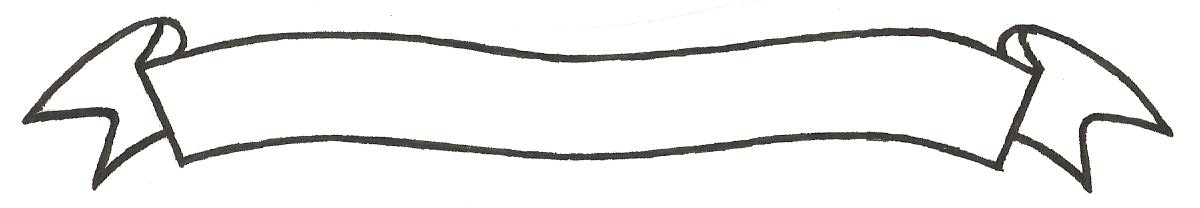 MERU UNIVERSITY OF SCIENCE AND TECHNOLOGYP.O. Box 972-60200 – Meru-Kenya.Tel: 020-2069349, 061-2309217. 064-30320 Cell phone: +254 712524293, +254 789151411Fax: 064-30321Website: www.must.ac.ke  Email: info@must.ac.keUniversity Examinations 2016/2017 SECOND YEAR SECOND SEMESTER EXAMINATION FOR THE DEGREE OF                                                               BACHELOR OF COMMERCE THIRD YEAR FIRST SEMESTER BACHELOR OF PURCHASING & SUPPLIES       MANAGEMENTAND BUSINESS INFORMATION TECHNOLOGY                        BFB 3251: ORGANIZATIONAL BEHAVIOUR                        DATE: DECEMBER 2016						   	     TIME: 2 HOURSINSTRUCTIONS: Answer question one and any other two questions QUESTION ONE (30 MARKS)Personality involves both internal and external qualities of an individual. Briefly discuss 4 main determinants of an individual’s personality				(8 marks)Briefly explain two behavioral science disciplines that have contributed immensely to the field of organizational behavior  				 		(2 marks)Explain five reasons for resistance to change by workers and illustrate how managers can minimize incidents of resistance to change in modern organizations		(10 marks)Human beings observe a similar stimulus but perceive it differently. Briefly discuss external and internal factors that influence our perceptual judgment		 (10 marks)QUESTION TWO (20 MARKS)Not every manager may turn out to be an effective leader. Using relevant illustrations, discuss the characteristics of effective leaders				 (10 marks)Effective managers must be good communicators. Discuss key barriers to effective communication and explain various strategies that managers can use to overcome these communication barriers in their organizations				(10 marks)QUESTION THREE (20 MARKS)A motivated worker is a productive worker. Using relevant illustrations discuss main factors that influence motivation in modern organizations			 (10 marks)Managers in large organizations have to contend with management of conflicts in their organization. Briefly explain five possible causes of inter-group conflicts in modern organizations									(10 marks)QUESTION FOUR (20 MARKS)Briefly discuss three key theories of leadership and illustrate how they relate to leadership choice by modern managers					(10 marks)Briefly discuss five stages that explain how groups evolve within an organization. Use relevant examples from modern organizations				(10 marks)QUESTION FIVE (20 MARKS)Discuss the relevance of mcaregor’s theory X and theory Y to modern managers and organizations									 (10 marks)Discuss various sources and symptoms of workplace stress in modern organizations(10 marks)